В соответствии с пунктом 2.2.6 Положения о приватизации муниципального имущества, утвержденного решением Совета депутатов ЗАТО г. Зеленогорска от 26.10.2017 № 44-248р, руководствуясь Уставом города,Утвердить состав аукционной (конкурсной) комиссии по приватизации муниципального имущества согласно приложению № 1 к настоящему распоряжению. Утвердить Порядок работы аукционной (конкурсной) комиссии по приватизации муниципального имущества согласно приложению № 2 к настоящему распоряжению.Признать утратившими силу следующие распоряжения Администрации ЗАТО г. Зеленогорска:	– от 19.01.2018 № 87-р «Об утверждении состава и Порядка работы аукционной (конкурсной) комиссии по приватизации муниципального имущества»;	– от 10.07.2018 № 1274-р «О внесении изменений в распоряжение Администрации ЗАТО г. Зеленогорска от 19.01.2018 № 87-р «Об утверждении состава и Порядка работы аукционной (конкурсной) комиссии по приватизации муниципального имущества»;	– от 02.11.2018 № 2411-р «О внесении изменений в распоряжение Администрации ЗАТО г. Зеленогорска от 19.01.2018 № 87-р «Об утверждении состава и Порядка работы аукционной (конкурсной) комиссии по приватизации муниципального имущества».Настоящее распоряжение вступает в силу в день подписания и подлежит опубликованию в газете «Панорама».Контроль за выполнением настоящего распоряжения возложить на первого заместителя Главы ЗАТО г. Зеленогорска по стратегическому планированию, экономическому развитию и финансам.Глава ЗАТО г. Зеленогорска				                      М.В. Сперанский								Приложение № 1							к распоряжению Администрации							ЗАТО г. Зеленогорска							от 05.03.2019 № 491-рСОСТАВ аукционной (конкурсной) комиссии по приватизации муниципального имуществаПорядок работы аукционной (конкурсной) комиссии по приватизации муниципального имуществаАукционная (конкурсная) комиссия по приватизации муниципального имущества (далее – комиссия) является постоянно действующим консультативно-совещательным органом, созданным для рассмотрения вопросов, связанных с проведением продажи имущества, находящегося в собственности муниципального образования город Зеленогорск Красноярского края и составляющего муниципальную казну города Зеленогорска (далее – муниципальное имущество),на аукционе,  конкурсе, посредством публичного предложения, без объявления цены.2. В своей деятельности комиссия руководствуется Конституцией Российской Федерации, Гражданским кодексом Российской Федерации, Федеральным законом от 21.12.2001 № 178-ФЗ «О приватизации государственного и муниципального имущества» (далее – ФЗ-178), постановлением Правительства Российской Федерации от 22.07.2002 № 549 «Об утверждении положений об организации продажи государственного или муниципального имущества посредством публичного предложения и без объявления цены», постановлением Правительства Российской Федерации от 12.08.2002 № 585 «Об утверждении Положения об организации продажи государственного или муниципального имущества на аукционе и Положения об организации продажи находящихся в государственной или муниципальной собственности акций акционерных обществ на специализированном аукционе», иными нормативными правовыми актами Российской Федерации, Уставом города, решением  Совета депутатов ЗАТО г. Зеленогорска от 26.10.2017 № 44-248р«Об утверждении Положения о приватизации муниципального имущества».3. Полномочиями комиссии являются:3.1. В случае проведения продажи муниципального имущества на аукционе, конкурсе, посредством публичного предложения:а) проверка правильности оформления представленных лицами, желающими приобрести муниципальное имущество (далее – претендент), документов и определение их соответствия требованиям законодательства Российской Федерации и перечню, содержащемуся в информационном сообщении о продаже муниципального имущества;	б) установление фактов поступления задатков на счет, указанный в информационном сообщении о продаже муниципального имущества;в) принятие решения о признании претендентов участниками аукциона,конкурса, продажи посредством публичного предложенияили об отказе в допуске к участию в аукционе, конкурсе, продаже посредством публичного предложения по основаниям, установленным ФЗ-178;	г) признание аукциона, конкурса, продажи посредством публичного предложения несостоявшимися в следующих случаях:не было подано ни одной заявки на участие в продаже муниципального имущества либо ни один из претендентов не признан участником продажи муниципального имущества;принято решение о признании только одного претендента участником продажимуниципального имущества.В случае проведения продажи муниципального имущества без объявления цены:а) рассмотрение заявок претендентов с прилагаемыми к ним документами на предмет их соответствия требованиям законодательства Российской Федерации;б) вскрытие конвертов с предложениями о цене приобретения муниципального имущества;в) принятие решений о рассмотрении предложений о цене приобретения муниципального имущества (отдельно по каждой зарегистрированной заявке) или об отказах в рассмотрении предложений о цене приобретения муниципального имущества;г) признание претендента покупателем муниципального имущества иопределение цены приобретения муниципального имущества, предложенной покупателем;д) признание продажи муниципального имущества несостоявшейся в следующих случаях:в указанный в информационном сообщении о продаже муниципального имущества срок для приема заявок ни одна заявка не была зарегистрирована;по результатам рассмотрения зарегистрированных заявок ни одно предложение о цене приобретения муниципального имущества не было принято к рассмотрению;е) составление протокола об итогах продажи муниципального имущества.4. Руководство деятельностью комиссии осуществляет председатель комиссии.Председатель комиссии:осуществляет организацию деятельности комиссии; назначает дату, время и место проведения заседания комиссии; председательствует на заседании комиссии; осуществляет контроль за выполнением решений комиссии.5. В период отсутствия (временная нетрудоспособность, отпуск, командировка) председателя комиссии его полномочия осуществляетзаместитель председателя комиссии.6. Секретарь комиссии: оповещает членов комиссии и приглашенных лиц о дате, времени и месте проведения заседания комиссии, знакомит их с вопросами, вынесенными на заседание комиссии; обеспечивает подготовку заседаний комиссии; оформляет протоколы заседаний комиссии;обеспечивает доведение до сведения членов комиссии решений комиссии и иную информацию о деятельности комиссии.7. В период отсутствия (временная нетрудоспособность, отпуск, командировка) секретаря комиссии его полномочия осуществляет по поручению председателя комиссии другой член комиссии.8. Заседания комиссии проводятся:8.1. В случае проведения продажи муниципального имущества на аукционе, конкурсе:в день признания претендентов участниками аукциона, конкурса, установленный в информационном сообщении о продаже муниципального имущества;в течение 5 рабочих дней содня окончания срока приема заявок на участие в аукционе, конкурсе, установленного в информационном сообщении о продаже муниципального имущества.8.2. В случае проведения продажи муниципального имущества посредством публичного предложения:в день определения участников продажи имущества, указанный в информационном сообщении о продаже имущества;в течение 5 рабочих дней с даты окончания срока приема заявок на участие в продаже муниципального имущества, установленной в информационном сообщении о продаже муниципального имущества.8.3. В случае проведения продажи муниципального имущества без объявления цены– в день подведения итогов продажи, установленный в информационном сообщении о продажемуниципального имущества.9. Заседания комиссии считаются правомочными, если на них присутствует не менее половины от ее состава. 10.По результатам рассмотрения вопросов, входящих в полномочия комиссии, комиссия принимает решения, носящие обязательный характер.11. Решения, принятые на заседании комиссии, оформляются протоколом.Протоколы заседаний комиссии подписываются председателем и секретарем комиссии.12. Решения комиссии принимаются большинством голосов от числа присутствующих на заседании. В случае равенства голосов голос председателя комиссии является решающим. 13. Член комиссии, несогласный с принятым решением, имеет право приобщить к протоколу заседания комиссии свое мотивированное возражение, о чем делается отметка в протоколе.14. Протокол заседания комиссии изготавливается не позднее 3 рабочих дней со дня, следующего за днем заседания комиссии.Председатель комиссии:Заречный Василий Анатольевичруководитель Комитета по управлению имуществом      Администрации      ЗАТО г. Зеленогорска; заместитель председателя комиссии:Наглюк Ирина Валентиновнаначальник отдела имущественных отношений Комитета по управлению имуществом Администрации ЗАТО                           г. Зеленогорска;секретарь комиссии:Осипова Ольга Валентиновнаглавный специалист отдела имущественных отношений Комитета по управлению имуществом Администрации ЗАТО г. Зеленогорска;члены комиссии:Полтавец Ирина Васильевнаглавный специалист-юрисконсульт отдела по правовой и кадровой работе Администрации ЗАТО г. Зеленогорска;главный специалист-юрисконсульт отдела по правовой и кадровой работе Администрации ЗАТО г. Зеленогорска;Терентьев Вадим Владимировичпредседатель  Совета  депутатов  ЗАТО г. Зеленогорска (по согласованию).председатель  Совета  депутатов  ЗАТО г. Зеленогорска (по согласованию).Приложение № 2к распоряжению Администрации ЗАТО г. Зеленогорскаот 05.03.2019 № 491-р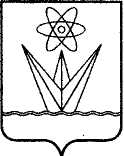 